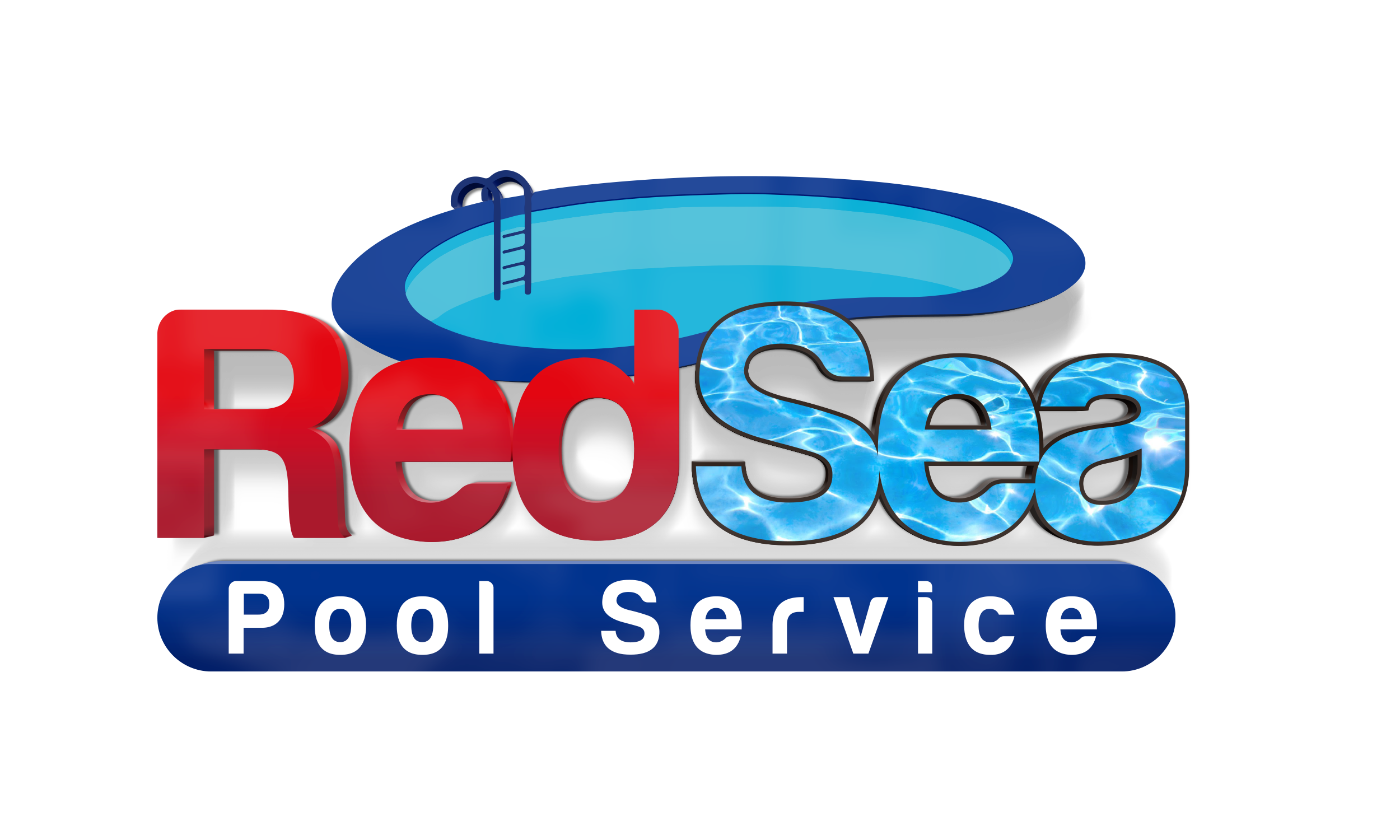                               4428 Hale Dr                         The Colony Tx 75034                               (469) 408-0900                redseapoolservice@gmail.com       This agreement is made between xxxxxxxx and RED SEA POOL SERVICE.        The Client desires to have a swimming pool, located xxx Flintshire Way Coppell Tx 75019       maintained regularly and repaired as necessary. Client shall pay to Red Sea Pool Service $00,00 + Tax per visit on the first day of each month for regular maintenance services to be performed during the rest of that month. Payments received after the 5TH of the month will be considered PAST DUE. A $10 dollars’ fee might be applied to your account. PLEASE BE AWARE that on xxxxday’s. Thereafter, regular maintenance will be performed on a schedule to which the parties agree.MAINTENANCE SERVICES:Test water weekly for chlorine, pH and total alkalinity. Add chemicals as required, empty skimmer and pump baskets, clean auto cleaner bags and filter screens, brush pool’s walls, skim pool’s surface, vacuum (as required), verify proper operation of pool system, and backwash filter (as required). Check monthly for Calcium Hardness and stabilizer. Filter cleanings will be done every 6 (six) months at an extra charge of $140 dollars. If you’d like to post-pone the filter service, please call the office BEFORE it’s done. Phosphate and algae and Phosphate treatments are also NOT included on regular maintenance. Salt cells should also be cleaned once to twice a year together with de filter at a cost of $50. HOME OWNERS OBLIGATIONS:Maintain pool and spa water level to ensure adequate water for proper service. Provide safe access to pool/spa including unlocking of gates and proper restraint of animals, and also to ensure equipment is working properly. We do NOT hold responsibility to call the Customer, or knock at front door if gate is closed on the day of visit. Homeowner remains liable for FULL SERVICE CHARGE if pool/ spa cannot be serviced due to low water level, blocked access to pool/ spa, and unrestrained animals. If Customer needs to report a missing visit, or complaint, please do so in 24 hours of your scheduled visit to guarantee a makeup visit, or refund.IMPORTANT INFORMATION FOR HOMEOWNERS:Weekly cleaning service does not include repairs to, or replacement of, equipment, and or parts, or disassembling of filters or salt cells for cleanings or repairs, removal of calcium deposits, or special treatment for algae. If a master technician is required for a repair, a minimum charge of $25 (twenty-five) dollars ‘Trip Charge’ will be applied. If a repair is done, a minimum of $50 (fifty) dollars ‘Service Call’ will be applied. Repairs are DUE when service is done.P LEASE NOTE: That in the case of inclement or severe weather, RAIN, VERY LOW TEMPERATURES, SNOW, the pool will be checked for chemicals and the baskets emptied, b but a full cleaning will be postponed until the following week.                                Welcome to Red Sea Pool Service…Thank you for your business!Signature of acceptance:Credit card #:Date:           Credit card Name:Exp date:               Sec Cod:You will receive your invoice by email around 25th and the invoice will be charge on 30th. 